Share your SoTL Research PlanThe research methodologies continued to expand in all areas of our studies and nowadays any student should have the knowledge on how to complete and present a scientific research paper by using the resources that we have available. My work in this SoTL project is not different than what I  plan to do in the class during this semester since I can use what I have learned in the SoTL module and easily transfer the knowledge to the online classes. What I want to ensure is that students learn in an environment that is inclusive and supportive for their professional development. 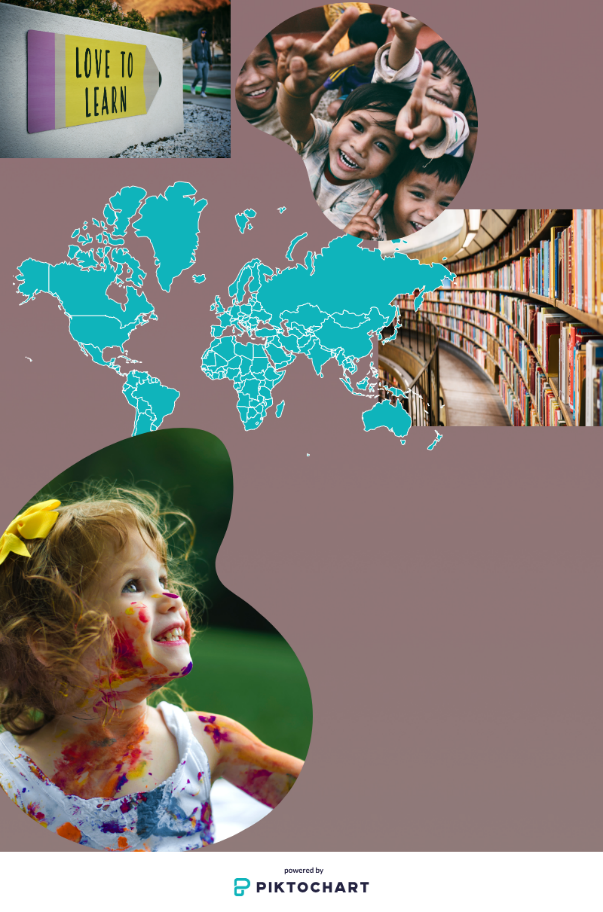 The work of this SoTL will try to answer to the question whether the method proposed of creating online groups that work together, have a positive outcome that will be reflected in each student’s assignment results. A good research question increases the chances of producing valuable new knowledge, while a bad research question almost guarantees low-impact work . The questions that I will ask will be descriptive, comparative research and casual research. Some examples of questions:Descriptive research question:What proportion of students perform better when they are comfortable within the group that they are in?Comparative research question:What is the difference between the group that likes to socialize vs the group(s) who prefer to work alone? Casual research question:What is the relationship between students who like to work in groups vs those who don’t, during the online classes?Methods and tools used throughout my work can be adapted since the group dynamics will always be different. As it has been described in the “Plan for SoTL Project”, while knowing that reflection at the end of each class increases the self-motivation level, the “thinking on one’s feet” becomes the motto for each student who wants to obtain quality in education. Personally, I continue to learn because my thirst for knowledge will never stop. The large opportunities that exist today, which are to ensure that education is inclusive and accessible to everyone at an international scale has never been more promising. I plan to share my results with my colleagues at Conestoga College, while I will also post them on Research Gate. If things get better next year, I will attend the AACE conference. My previous AACE experience was interesting with an increased opportunity to learn and grow in my professional development. Thank you,Dorina Grossu